Dimission og årsafslutning 2023 på Hf-enkeltfag på TH. LANGS HF & VUC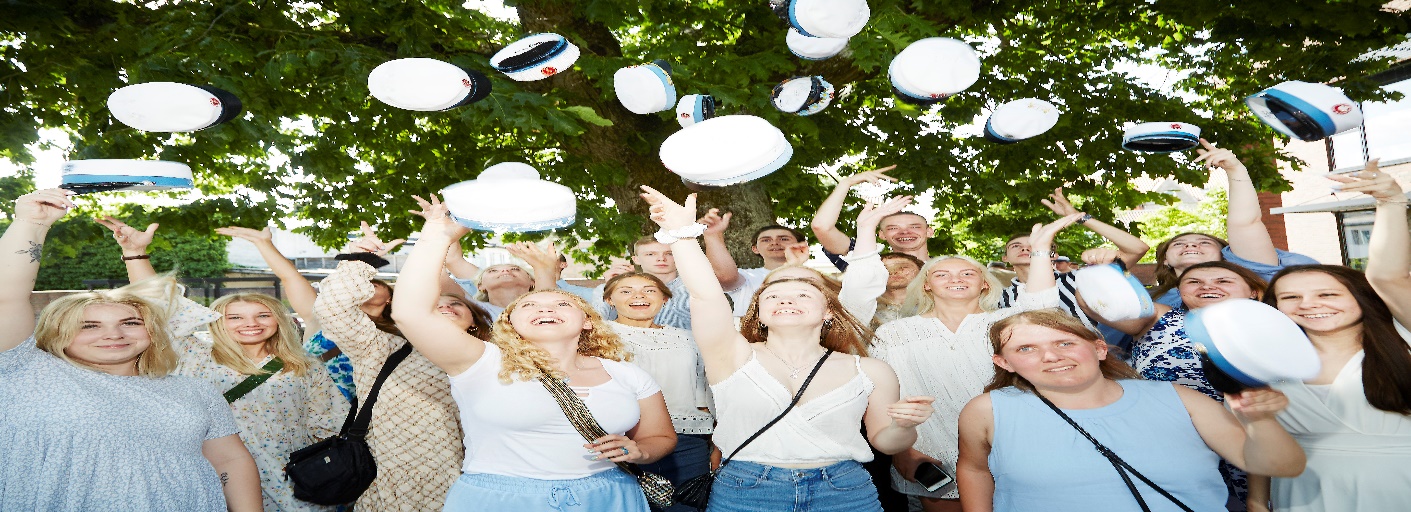 Vi inviterer hermed til dimission og årsafslutningfredag den 23. juni  2023 kl. 10.30-12.00 i Multisalen.Gå ikke glip af årsafslutningen for alle kursister på Hf-enkeltfag. Du er velkommen til at tage familien eller andre nære med til et par hyggelige timer i selskab med dine kammerater og lærere, hvor vi fejrer, at I har gennemført jeres Hf-fag og uddannelse. I må hver især max tage 5 personer med.Tilmeld dig hos Mette på mln@Thlangshf-vuc.dk– vær rar at skrive dit kursistnummer, og hvor mange I kommer. Senest den 15. juni kl. 12.00Vi glæder os meget til at fejre jer!Venlig hilsen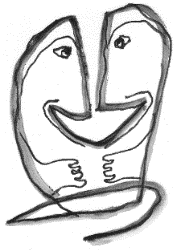 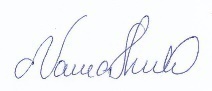 Nanna Skulvad, rektor